 	+	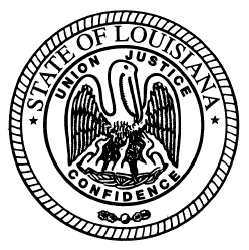    State of Louisiana State Licensing Board for Contractors Commercial board MeetingAgenda – July 16, 2015ROLL CALL – Ms. Tarah Barbier PLEDGE OF ALLEGIANCE – Mr. Byron Talbot, MemberINVOCATION & INTRODUCTION – Judge Darrell White, Retired, Hearing OfficerConsideration of the June 18, 2015 Commercial Board Meeting Minutes.Welcome / Introductions – Mr. Michael McDuff, Executive DirectorNEW BUSINESSQUALIFYING PARTY HEARINGS:Barracuda Electric, LLC, Bourg, Louisiana – Consideration of suspending, revoking, or removing a classification(s) from Louisiana contractors’ license number 54645 as the company has been without a qualifying party for Business and Law and Electrical Work Restricted (Act 725 – Restricted) despite sixty (60) days elapsing.  La. R.S. 37:2156.1, Sec. 103 Rules and Regulations of the Board.2. 	Beckner Paint and Drywall, Inc., Tampa, Florida – Consideration of suspending, revoking, or removing a classification(s) from Louisiana contractors’ license number 55782 as the company has been without a qualifying party for Business and Law; Specialty: Acoustical Treatments; Specialty: Metal Buildings, Cold-Formed Metal Framing, Siding, Sheet Metal, Metal Products; Specialty: Painting and Interior Decorating, Carpeting; and Specialty: Painting, Coating and Blasting (Industrial and Commercial) despite sixty (60) days elapsing.  La. R.S. 37:2156.1, Sec. 103 Rules and Regulations of the Board.3.	Roof Crafters, LLC, Walker, Louisiana – Consideration of suspending, revoking, or removing a classification(s) from Louisiana contractors’ license number 60606 as the company has been without a qualifying party for Business and Law and Specialty: Roofing and Sheet Metal, Siding despite sixty (60) days elapsing.  La. R.S. 37:2156.1, Sec. 103 Rules and Regulations of the Board.4.	The Saintuary Group, LLC, New Orleans, Louisiana – Consideration of suspending, revoking, or removing a classification(s) from Louisiana contractors’ license number 56930 as the company has been without a qualifying party for Business and Law; Building Construction; and Electrical Work (Statewide) despite sixty (60) days elapsing.  La. R.S. 37:2156.1, Sec. 103 Rules and Regulations of the Board.judgment:1.	Daniel James Thibodeaux, Lake Charles, Louisiana – Consideration of an alleged violation by Daniel James Thibodeaux (Commercial License 45542) for an unpaid judgment in favor of Teche Electrical Supply was rendered by the 14th Judicial District Court, Parish of Calcasieu, State of Louisiana on the 19th day of February, 2015.   La. R.S. 37:2150-2192, (A)(8) and (A)(9), 2156.1(D)(1) and Section 115 of the Board’s Rules and Regulations.Compliance HearingS: a)	Entablature, LLC, New Orleans, Louisiana – Consideration of an alleged violation for entering into a contract with an unlicensed contractor to perform work on the 2119 Prytania Townhomes project ($240,900.50) in New Orleans, Louisiana. La. R.S. 37:2158(A)(4). b)	Dino’s Masonry, Inc., Slidell, Louisiana – Consideration of an alleged violation for acting as a contractor to perform work without possessing a Louisiana State contractor’s license on the 2119 Prytania Townhomes project ($240,900.50) in New Orleans, Louisiana. La. R.S. 2160(A)(1).a)	Arco National Construction Company, Inc., St. Louis, Missouri – Consideration of an alleged violation for entering into multiple contracts with multiple unlicensed contractors to perform work on the Crescent Crown Distributing project ($9,657,000.00) in Baton Rouge, Louisiana. La. R.S. 37:2158(A)(4).b)	PDI Group, Inc., St. Charles, Missouri – Consideration of an alleged violation for acting as a contractor to perform plumbing work without possessing a Louisiana State contractor’s license on the Crescent Crown Distributing project ($205,781.00) in Baton Rouge, Louisiana. La. R.S. 2160(A)(1).c)	4 Front Engineered Solutions, Inc., Carrollton, Texas – Consideration of an alleged violation for acting as a contractor to perform work without possessing a Louisiana State contractor’s license on the Crescent Crown Distributing project ($153,464.00) in Baton Rouge, Louisiana. La. R.S. 2160(A)(1).a)	Quality Solutions, Inc., Colwich, Kansas – Consideration of an alleged violation for acting as a contractor to perform work without possessing a Louisiana State contractor’s license on the USAgencies Store #743 Remodel project ($59,858.00) in Lake Charles, Louisiana. La. R.S. 2160(A)(1).b)	CLC Remodeling and Construction Services, LLC, Beaumont, Texas – Consideration of an alleged violation for acting as a contractor to perform work without possessing a Louisiana State contractor’s license on the USAgencies Store #743 Remodel project ($52,877.47) in Lake Charles, Louisiana. La. R.S. 2160(A)(1).c)	Razor Construction, LLC f/k/a Joseph Harveys Construction, LLC, Lake Charles, Louisiana – Consideration of an alleged violation for acting as a contractor to perform a scope of work where the labor and materials combined to complete the work was in the amount of $53,993.00 without possessing a Louisiana State contractor’s license on the USAgencies Store #743 Remodel project in Lake Charles, Louisiana. La. R.S. 2160(A)(1).a)	JDR Fixtures, Inc., Pottstown, Pennsylvania – Consideration of an alleged violation for acting as a contractor to perform work without possessing a Louisiana State contractor’s license on the Under Armour Outlet project ($301,980.00) in Bossier City, Louisiana. La. R.S. 2160(A)(1).b)	Dan Kuykendall Enterprises, Inc., Sherman, Texas – Consideration of an alleged violation for entering into a contract with an unlicensed contractor to perform work in a name other than the name which appears on the official records of the State Licensing Board for Contractors for the current license and permitted the contractor’s license to be used by another when the other contractor does not hold a license for work on the Under Armour Outlet project ($176,242.00) in Bossier City, Louisiana. La. R.S. 37:2158(A)(3),(A)(4),(A)(5) and Rules and Regulations of the Board Sec. 109(A).c)	Barcat, LLC, Shreveport, Louisiana – Consideration of an alleged violation for entering into a contract with an unlicensed contractor to perform work on the Under Armour Outlet project ($176,242.00) in Bossier City, Louisiana. La. R.S. 37:2158(A)(4).d)	Bobby Brannon Heating & Air Conditioning, LLC, Bossier City, Louisiana – Consideration of an alleged violation for entering into a contract with an unlicensed contractor to perform work on the Under Armour Outlet project ($43,366.00) in Bossier City, Louisiana. La. R.S. 37:2158(A)(4).a)	Garrard Construction Group, Inc., Duluth, Georgia – Consideration of an alleged violation for entering into multiple contracts with multiple unlicensed contractors to perform work on the Hobby Lobby project ($1,404,366.00) in Harvey, Louisiana. La. R.S. 37:2158(A)(4).b)	Helical Solutions, LLC, Lafayette, Louisiana – Consideration of an alleged violation for acting as a contractor to perform work without possessing a Louisiana State contractor’s license on the Hobby Lobby project ($85,000.00) in Harvey, Louisiana. La. R.S. 2160(A)(1).c)	Carter Electric Company, Inc., Augusta, Georgia – Consideration of an alleged violation for acting as a contractor to perform electrical work without possessing a Louisiana State contractor’s license on the Hobby Lobby project ($166,875.00) in Harvey, Louisiana. La. R.S. 2160(A)(1).d)	AJS Construction, Inc., Marietta, Georgia – Consideration of an alleged violation for acting as a contractor to perform work without possessing a Louisiana State contractor’s license on the Hobby Lobby project ($245,000.00) in Harvey, Louisiana. La. R.S. 2160(A)(1).Tri-State Construction, Inc., Baton Rouge, Louisiana – Consideration of an alleged violation for entering into a contract with an unlicensed contractor to perform work on the Crawfish Boiling and Sales Business project ($80,000.00) in Port Allen, Louisiana. La. R.S. 37:2158(A)(4).a)	Thrash Construction Services, LLC, Shreveport, Louisiana – Consideration of an alleged violation for entering into a contract with an unlicensed contractor to perform work on the FMC Gonzales project ($2,389,900.00) in Gonzales, Louisiana. La. R.S. 37:2158(A)(4).b)	Randy N. Kosinski, Slidell, Louisiana – Consideration of an alleged violation for bidding and/or contracting to perform work in a name other than the name which appears on the official records of the State Licensing Board for Contractors for the current license for work on the FMC Gonzales project ($178,450.00) in Gonzales, Louisiana. La. R.S. 37:2158(A)(3) and Rules and Regulations of the Board Sec. 109(A).Global Efficient Energy, LLC, Fort Worth, Texas – Consideration of an alleged violation for acting as a contractor to perform electrical work without possessing a Louisiana State contractor’s license on the 8169 Lavender Drive and 12943 Virgil Jackson Avenue projects ($48,000.00) in Central, Louisiana. La. R.S. 2160(A)(1).STATUTORY CITATIONSOLD BUSINESSREQUEST FOR REHEARINGS/RECONSIDERATIONS:AM-Finn Sauna Company Inc., Eagle, Idaho – Consideration of an alleged violation for acting as a contractor to perform plumbing work without possessing a Louisiana State contractor’s license on the LA Fitness project ($17,929.80) in Baton Rouge, Louisiana. La. R.S. 2160(A)(1).Decision at the June 18, 2015 Commercial Meeting:Ms. Hughes gave a summary of the allegations. No one was present on behalf of AM-FINN SAUNA COMPANY INC. Investigator Todd Brady was called to the stand and was sworn in. Mr. Brady reviewed the exhibit packet. Ms. Sims entered the exhibit packet into evidence and it was admitted. Mr. Gallo made a motion to find AM-FINN SAUNA COMPANY INC. to be in violation. Mr. Graham seconded. The motion passed. Mr. Gallo made a motion to assess the maximum fine plus $500 in administrative costs. Mr. Stuart seconded. The motion passed.A-Pro Plumbing Services, LLC, West Monroe, Louisiana – Consideration of an alleged violation for acting as a contractor to perform a scope of plumbing work where the labor and materials combined to complete the work was in the amount of $54,106.43 without possessing a Louisiana State contractor’s license on the Payne’s New Residence project in Monroe, Louisiana. La. R.S. 2160(A)(1).Decision at the June 18, 2015 Commercial Meeting:Ms. Hughes gave a summary of the allegations. No one was present on behalf of A-PRO PLUMBING SERVICES, LLC. Investigator Jesse Wells, who was previously sworn in, was called to the stand and reviewed the exhibit packet. Ms. Sims entered the exhibit packet into evidence and it was admitted. Mr. Lambert made a motion to revoke the license and notify the Louisiana State Plumbing Board of the action taken by the Board. Mr. Gallo seconded. The motion passed.H. 	COMMITTEE REPORTS:	1.	Report from the Staff – Ms. Dupuy	2.	Building Committee – Mr. Graham	3.	Classification and Testing Committee – Mr. Gallo	4.	Legislative/Rules and Regulations Committee – Mr. Fenet	5.	Finance Committee – Mr. Dupuy 6.	Residential Building Committee – Mr. JonesI.	Consideration of additional classifications for residential licenses, residential applications, home improvement registrations and residential licensure exemptions as listed and attached to the agenda, and actions of the July 15, 2015 Residential Building Subcommittee. (Pages 6-15)J.	Consideration of commercial licensure exemptions as listed and attached to the agenda. (Pages 16-20)K.	Consideration of mold remediation applications as listed and attached to the agenda. (Page 21)L.	Consideration of additional classifications for commercial license as listed and attached to the agenda. (Pages 22-24)M.	Consideration of commercial applications as listed and attached to the agenda. (Pages 25-35)EXECUTIVE SESSION (IF Necessary)ADJOURNMENTAdditional classifications for residential licenses(Pending all requirements being met)Company Name/Classification										Lic. No.CORNE CONSTRUCTION, LLC									8819536663 Vicksburg Street, New Orleans, LA 70124SPECIALTY: RESIDENTIAL SWIMMING POOLSDOLPHIN POOLS, INC.										8825902505 Cypress Street, West Monroe, LA 71291SPECIALTY: RESIDENTIAL SWIMMING POOLSJOHN N. PATE CONSTRUCTION COMPANY, INC.							  809761615 Highway 190 East, Hammond, LA 70401SPECIALTY: RESIDENTIAL SWIMMING POOLSPEFFLEY CONSTRUCTION, LLC									 89928
103 Blackbeard Drive, Slidell, LA 70461SPECIALTY: RESIDENTIAL SWIMMING POOLSS. J. SAIA CONSTRUCTION COMPANY, LLC   							 83434
410 Highland Crossing, Baton Rouge, LA 70810SPECIALTY: RESIDENTIAL SWIMMING POOLSSUNNY TIME POOLS, LLC										880977
22159 Waterfront East Drive, Maurepas, LA 70449SPECIALTY: RESIDENTIAL SWIMMING POOLSVERTICAL CONSTRUCTION, LLC								880751
14322 Memorial Tower Drive, Baton Rouge, LA 70810SPECIALTY: RESIDENTIAL SWIMMING POOLSResidential Applications FOR LICENSE(Pending All Requirements Being Met)COMPANY NAMESALL SEASONS RECREATIONAL PRODUCTS, INC.
3201-A Kaliste Saloom Road, Lafayette, LA 70508SPECIALTY: RESIDENTIAL SWIMMING POOLSANDREWS JR, DAVID M.	1237 Kings View Circle, Jackson, LA 70748RESIDENTIAL BUILDING CONTRACTORANDY JONES CONSTRUCTION, LLC					116 Susan Drive, West Monroe, LA 71291RESIDENTIAL BUILDING CONTRACTORBAY POOL COMPANY, LLC9919 Highway 603, Bay Saint Louis, MS 39520SPECIALTY: RESIDENTIAL SWIMMING POOLSBELLA-AQUA POOLS AND SPAS, LLC120 Tullulah Ave, River Ridge, LA 70123SPECIALTY: RESIDENTIAL SWIMMING POOLSBLUE HAVEN POOLS OF LOUISIANA, INC.
4525 Airline Drive, Metairie, LA 70001SPECIALTY: RESIDENTIAL SWIMMING POOLSBODIE DEVELOPMENT GROUP LLC1417 Edwards Avenue, Harahan, LA 70123RESIDENTIAL BUILDING CONTRACTORBRACKLEY HOMES L.L.C.255 West Florida Ste 200, Mandeville, LA 70448RESIDENTIAL BUILDING CONTRACTORCAJUN POOLS & SPAS LLC
1031 Guidry Rd, Breaux Bridge, LA 70517SPECIALTY: RESIDENTIAL SWIMMING POOLSCANDILORA BUILDERS LLC313 Mapleridge Drive, Metairie, LA 70001RESIDENTIAL BUILDING CONTRACTORCARIBBEAN POOLS & LANDSCAPE, LLC
75400 Tantela Ranch Road, Covington, LA 70435SPECIALTY: RESIDENTIAL SWIMMING POOLSCASEY'S EXCAVATING & DEMOLITION, LLC
P. O. Box 115, Greenwell Springs, LA 70739SPECIALTY: RESIDENTIAL SWIMMING POOLSCENTRAL POOLS, INC.
12522 Greenwell Springs Road, Baton Rouge, LA 70814SPECIALTY: RESIDENTIAL SWIMMING POOLSCHARLES CARTER CONSTRUCTION COMPANY, INC.
1565 Choctaw Drive, Baton Rouge, LA 70805RESIDENTIAL BUILDING CONTRACTORCHATAGNIER CONSTRUCTION, L.L.C.
1350 Choctaw, Metairie, LA 70005RESIDENTIAL BUILDING CONTRACTORCLEARWATER OUTDOOR CREATIONS, LLC4001 Highway 190E, Covington, LA 70433SPECIALTY: RESIDENTIAL SWIMMING POOLSCOOL POOLS, LLC
15305 Penalber Rd, Maurepas, LA 70449-8340SPECIALTY: RESIDENTIAL SWIMMING POOLSCOOL WATER POOLS, INC.
841 Sam Houston Jones Pkwy, Suite B, Lake Charles, LA 70611SPECIALTY: RESIDENTIAL SWIMMING POOLSCUSTOM POOLS & SPAS, INC.
132 Sugarwood Blvd., Houma, LA 70360SPECIALTY: RESIDENTIAL SWIMMING POOLSDP CONSTRUCTION, LLC					PO Box 1006, Youngsville, LA 70592RESIDENTIAL BUILDING CONTRACTOREXTERIOR DESIGNS (FIBERGLASS POOLS), LLC
815 Highway 652, Raceland, LA 70394SPECIALTY: RESIDENTIAL SWIMMING POOLSFANTASY POOL AND SPA, INC.
2204 Landry Court, Meraux, LA 70075SPECIALTY: RESIDENTIAL SWIMMING POOLSFRUGE, MARC W.	5807 Bennie Lane Apt A, Lake Charles, LA 70605RESIDENTIAL BUILDING CONTRACTORGALLEGOS, FRANCISCO J.282 Carrollton Avenue, Shreveport, LA 71105-3328SPECIALTY: RESIDENTIAL SWIMMING POOLSGEAAR ENTERPRISES, LLC
37341 Jack Crawford Rd, Pearl River, LA 70452SPECIALTY: RESIDENTIAL SWIMMING POOLSGULF SOUTH POOLS, INC.
3100 Ridgelake Drive, Suite 308, Metairie, LA 70002SPECIALTY: RESIDENTIAL SWIMMING POOLSHOMES OF LOUISIANA, LLC					403 Torrenova Circle, Lafayette, LA 70508RESIDENTIAL BUILDING CONTRACTORJ & J QUALITY CONSTRUCTION, LLC					4600 Senac Drive, Metairie, LA 70003RESIDENTIAL BUILDING CONTRACTORJARREAU POOLS, LLC
326 Highland Oaks Drive, Baton Rouge, LA 70810-5341SPECIALTY: RESIDENTIAL SWIMMING POOLSJASON BERTONIERE, LLC.1611 Oleander Street, Metairie, LA 70001RESIDENTIAL BUILDING CONTRACTORJIM'S POOLS, L.L.C.
3205 Kansas Avenue, Kenner, LA 70065SPECIALTY: RESIDENTIAL SWIMMING POOLSJOSH FOSTER CONSTRUCTION LLC500 Rockshop Road, Dubach, LA 71235RESIDENTIAL BUILDING CONTRACTORK & J CONSTRUCTION, LLC
1741 N Michael Sq., Moss Bluff, LA 70611RESIDENTIAL BUILDING CONTRACTORKJD CONSTRUCTION LLC
220 Coquille Lane, Madisonville, LA 70447RESIDENTIAL BUILDING CONTRACTORKMC CONSTRUCTION LLC
19214 Bellerive Court, Baton Rouge, LA 70809-6730SPECIALTY: RESIDENTIAL SWIMMING POOLSKNEFELY, HEATH SCOTT
268 Cat Tail Trl, Benton, LA 71006SPECIALTY: RESIDENTIAL SWIMMING POOLSLEE, BRIAN M.
204 Rosewood Drive, Monroe, LA 71203-4151SPECIALTY: RESIDENTIAL SWIMMING POOLSLEGER'S HOME BUILDERS, LLC1494 Montgomery Road, Opelousas, LA 70570RESIDENTIAL BUILDING CONTRACTORMAESTRI POOLS, LLC
1216 West 14th Avenue, Covington, LA 70433-1842SPECIALTY: RESIDENTIAL SWIMMING POOLSMAJESTIC HOMES OF LAKE CHARLES LLC
617 Drew Street, Lake Charles, LA 70601RESIDENTIAL BUILDING CONTRACTORMAKAIRA POOLS, LLC
7809 Jefferson Hwy., Ste. E-2, Baton Rouge, LA 70809SPECIALTY: RESIDENTIAL SWIMMING POOLSMCGUIRE CONSTRUCTION, L.L.C.					2304 Briarmoor Drive, Monroe, LA 71201RESIDENTIAL BUILDING CONTRACTORMECHECO, LLC
1512 Bajat Road, Carencro, LA 70520RESIDENTIAL BUILDING CONTRACTORMETROPOLITAN PROPERTIES OF GEORGIA, LLC
590 Settles Brook Court, Suwanee, GA 30024RESIDENTIAL BUILDING CONTRACTORMLA POOLS, LLC                                                     
621 Distributors Row, Ste. F, Harahan, LA 70123SPECIALTY: RESIDENTIAL SWIMMING POOLSMONTELEONE PROPERTIES L.L.C.4400 Ambassador Caffery Pkwy, Suite A-322, Lafayette, LA 70508RESIDENTIAL BUILDING CONTRACTORMOSS COMMERCIAL, LLC
1117 ACR 3194, Frankston, TX 75763RESIDENTIAL BUILDING CONTRACTOROASIS POOLS AND SPAS, LLC
172 Dunleith Lane, Mandeville, LA 70471SPECIALTY: RESIDENTIAL SWIMMING POOLSOASIS POOLS AND SPAS, INCORPORATED OF MISSISSIPPI
3440 Halls Ferry Road, Vicksburg, MS 39180SPECIALTY: RESIDENTIAL SWIMMING POOLSOUACHITA POOLS SERVICE L.L.C.
201 Blazier Lane, West Monroe, LA 71292-9404SPECIALTY: RESIDENTIAL SWIMMING POOLSOVER OCEAN BUSINESS, INC.360 Orleander Drive, Slidell, LA 70458RESIDENTIAL BUILDING CONTRACTORPARADISE POOLS & SUPPLIES, INC.
P. O. Box 324, Watson, LA 70786SPECIALTY: RESIDENTIAL SWIMMING POOLSPBM PROPERTIES, LLC					141 Dandy Lane, West Monroe, LA 71291RESIDENTIAL BUILDING CONTRACTORPONTCHARTRAIN POOLS & SPAS, INC.
4041 Delaware Avenue, Kenner, LA 70065SPECIALTY: RESIDENTIAL SWIMMING POOLSPOOL SHOPPE LLC, THE
5620 I 49 North, Suite 2, Opelousas, LA 70570-0780SPECIALTY: RESIDENTIAL SWIMMING POOLSPRECISION LANDSCAPE, L.L.C.40031 Harlequin Court, Gonzales, LA 70737-8537Residential swimming poolsR & D FOSTER, L.L.C.
399 Carey Lane, Minden, LA 71055RESIDENTIAL BUILDING CONTRACTORRB CONSTRUCTION, LLC
201 Glendale Drive, Metairie, LA 70001RESIDENTIAL BUILDING CONTRACTORRELIANCE ONE CONSTRUCTION, LLCPO Box 1597, Zachary, LA 70791SPECIALTY: RESIDENTIAL SWIMMING POOLSRICHARD EARLS CONSTRUCTION, LLC1300 Eagle Street, New Orleans, LA 70118RESIDENTIAL BUILDING CONTRACTORSANDALS POOLS & SPAS, INC.
143 Whitewing Lane, Sunset, LA 70584SPECIALTY: RESIDENTIAL SWIMMING POOLSSIBLEY POOLS LLC
22996 LA Hwy 1032, Denham Springs, LA 70726-7056SPECIALTY: RESIDENTIAL SWIMMING POOLSSOUTHERN PRESTIGE HOMES, LLC77 Eden Rd, Greensburg, LA 70441RESIDENTIAL BUILDING CONTRACTORSPS SERVICES, LLC847 Galvez Street, Ste. 101-A, Mandeville, LA 70448SPECIALTY: RESIDENTIAL SWIMMING POOLSTHERIOT'S CUSTOM POOLS, L.L.C
517 E 3rd Ave, Covington, LA 70433SPECIALTY: RESIDENTIAL SWIMMING POOLSTHIBODAUX, LADD P.
141 Esplanade Blvd, Thibodaux, LA 70301RESIDENTIAL BUILDING CONTRACTORTHIBODAUX, RACE THOMAS
245 Abby Lake Dr., Thibodaux, LA 70301RESIDENTIAL BUILDING CONTRACTORUPTOWN GENERAL CONTRACTOR LLC					2724 Valence Street, New Orleans, LA 70115RESIDENTIAL BUILDING CONTRACTORUSA FUTURETECH, INC.					3801 Toulouse Street, New Orleans, LA 70119RESIDENTIAL BUILDING CONTRACTOR VEAL, SAMUEL		1713 Plantation Drive, Alexandria, LA 71301RESIDENTIAL BUILDING CONTRACTORVICTOR G. MILLER CONSTRUCTION, LLCPO Box 457, Iowa, LA 70647RESIDENTIAL BUILDING CONTRACTORWATERSCAPE POOLS, LLC
19404 Pebble Beach Drive, Baton Rouge, LA 70809SPECIALTY: RESIDENTIAL SWIMMING POOLSZERINGUE'S CONSTRUCTION AND REMODELING LLC					221 Modern Farms Road, Waggaman, LA 70094-2339RESIDENTIAL BUILDING CONTRACTORHOME IMPROVEMENT REGISTRATION APPLICATIONS(Pending All Requirements Being Met)COMPANY NAMESA & M CONTRACTORS, LLC					10308 Crooked Creek Drive, Denham Springs, LA 70726-1798A CUT ABOVE CONSTRUCTION, LLC					1724 Jutland Drive, Marrero, LA 70072-4333AARON ROBINS JR LLC					7544 Oak Fern Place, Baton Rouge, LA 70811-1253ACE PLUMBING, INC.
P. O. Box 22, Carencro, LA 70520AFFORDABLE RESIDENTIAL RENOVATIONS, LLC					3005 Sarah Drive, Clearwater, FL 33759-2117AMERICAN MEN ROOFING, INC.					3715 Derbigny Street	, Metairie, LA 70001-5053ANTHONY'S LLC
Post Office Box 6257, Metairie, LA 70009-6257ARNETT CONSTRUCTION, LLC					32327 Clark White Road, Denham Springs, LA 70726-1563BAYOU STATE ROOFING LLC					6772 Bolinger Drive, Shreveport, LA 71107-9619BOONJINDASUP, ANAN		155 Avant Garde Circle, Kenner, LA 70065-6273BRADS ROOFING LLC					130 Anna Street, Slidell, LA 70458-6011CHADWILLFIXIT,LLC					3537 Delaware Avenue, Kenner, LA 70065-3430CIARLANTE, ROBERT
5950 Forst Isle Drive, New Orleans, LA 70131-7825COLLINS JR, HERBERT D. 	5160 Baccich Street, New Orleans, LA 70122-6213CURRY JR, WILLIE LEE	Post Office Box 182, Baker, LA 70704-0182DENNY, DOAK AND GRIFFIN, LLC					Post Office Box 6886	, Lake Charles, LA 70606-6886DRAINBUSTERS PLUMBING & DRAIN SERVICE, L.L.C.
457 Dalzell Street, Shreveport, LA 71104-2321ELITE OUTDOOR IMAGE LLC					1037 Tanglebriar Drive, Baton Rouge, LA 70810-5193GEISEL, WOODROW P.		3107 11th Street, Bay St. Louis, MS 39520-6927GLEASON CONSTRUCTION, LLC					2511 Palmetto Drive, Bossier City, LA 71111-2029HADDEN'S CONSTRUCTION LLC
43257 Happywoods Road, Hammond, LA 70403-2851HANDY MAN HOME IMPROVEMENT, LLC					Post Office Box 74, Mansura, LA 70555-0074INGRAM, ELVIS ARON
3012 Arkansas Road, West Monroe, LA 71291-8624INTERNATIONAL STYLE CONSTRUCTION, INC.
6058 F.M. 9 South, Waskom, TX 75692-6404JD RENOVATION AND CARPENTRY SERVICES, LLC					2220 Cartier Drive, LaPlace, LA 70068-6319JEFF OF ALL TRADES LLC
Post Office Box 770627, New Orleans, LA 70177-2627JOHN MENARD CARPENTRY SERVICE, LLC					2814 Schwing Road, New Iberia, LA 70560-9023L.T. REMODELING, LLC						118 East 15th Street, Reserve, LA 70084-5252LUXE RENOVATIONS, L.L.C.					333 Julia Street, Apt. 304, New Orleans, LA 70130-8502NP CONSTRUCTION LLC					2084 Springs Ridge Avenue, Baton Rouge, LA 70816-1463O'CONNOR OASIS L.L.C.					6808 Old Magnolia Drive, Baton Rouge, LA 70817-4259PASS, TONY RAY		34885 Graves Briar Road, Denham Springs, LA 70706-0638PHILLIPS DESIGN GROUP, LLC					Post Office Box 575, Stonewall, LA 71078-0595QUICK DRAW PAINTING LLC					201 Jeffrey Drive, Apt. 105D, Lafayette, LA 70503-4547R&R PAINTING AND REMODELING, LLC					3825 Gilbert Drive, Suite 206, Shreveport, LA 71104-5031RH & MS LLC					875 Bellemeade Boulevard, Gretna, LA 70056-7604RITCHIE REAL ESTATE LLC					1268 Dorchester Drive, Alexandria, LA 71303-3053RODNEY MADERE'S CONSTRUCTION AND SERVICES, L.L.C.					728 Henry Landry Avenue, Metairie, LA 70003-4310ROGERS ENTERPRISE CONSTRUCTION LLC					523 North Dilton Street, Metairie, LA 70003-6007SALAZAR, ROLAND		323 Oak Lane, Luling, LA 70070-2133SPARTA PROPERTIES, LLC					119 Meredith Place, Hahnville, LA 70057-2002STAUB WINDOW RESTORATIONS LLC					2836 Chippewa Street	, New Orleans, LA 70115-1042TRRCO LAND SERVICES, CO. L.C.					Post Office Box 369, Cecilia, LA 70521-0369W.W.W. ENTERPRISES LLC					Post Office Box 1805	, Marrero, LA 70073-1805WENDY CONSTRUCTION, LLC					226 Wilkes Drive, Farmerville, LA 71241-6226WIGGINS, WARREN D.		415 Hodges Street, Apt. 2, Lake Charles, LA 70601-3100YJIJ INVESTMENTS, CORP					41 Belle Grove Drive	, Destrehan, LA 70047-2523YOKEFELLA LLC					180 Lesley Lane, Pearl River, LA 70452-3663RESIDENTIAL NEW APPLICATION EXEMPTION(S)(Pending all Requirements Being Met)1.	J.B. MOUTON, L.L.C.
P. O. Box 60790, Lafayette, LA 70596-0790Status: Currently Licensed (RL 84964); Residential Building ConstructionQualifying Party: Stuart Francois BilleaudExamination2.	METROPOLITAN PROPERTIES OF GEORGIA, LLC
590 Settles Brook Court, Suwanee, GA 30024Status: Application; Residential Building ContractorQualifying Party: Richard Alvin Machen Jr.Examination, Reciprocity3.	RB CONSTRUCTION, LLC
201 Glendale Drive, Metairie, LA 70001Status: Application; Residential Building ContractorQualifying Party: Robert Joe SandersExamination4.	TERRY HONORE CONSTRUCTION COMPANY, INC.
11011 Royal Ascot, Baton Rouge, LA 70816Status: Currently Licensed (RL 81751); Residential Building ContractorQualifying Party: Terry John Honore, Jr.ExaminationCOMMERCIAL LICENSURE EXEMPTION REQUESTS(Pending all Requirements Being Met)RECIPROCITYAC Man, LLC of Alabama84 Homewood Drive, Atmore, AL 36502Status: Application, 7-20 Heat, Air Conditioning, Ventilation Duct Work and RefrigerationQualifying Party: Shanon L. ShaughnessyExamination and 60 day waiting periodArlington Construction Services, LLC2177 2nd Avenue North, Suite 300, Birmingham, AL 35203Status: Application, Building ConstructionQualifying Party: Philip HallExamination Bobby Lashley Corporation601 Bell Park Circle, Woodstock, GA 30188Status: Application, 7-96 Furnaces, Incinerators, Refractors, Heat ExchangersQualifying Party: Ed Morgan Lashley60 day waiting period   Byrd & Cook Paint & Decorating Center, Inc.2110 Highway 80 East, Pearl, MS 39208Status: Application, 7-414 Flooring and DeckingQualifying Party: Adam David ByrdExamination and 60 day waiting period   CBS Service, LLC30753 Old US 20, Elkhart, IN 46514Status: Application, Electrical Work (Statewide)Qualifying Party: Walter Kenneth PletcherExamination and 60 day waiting periodCorco Construction, LLC12410 Cantrell Road, Suite 201, Little Rock, AR 72223Status: Application, Building ConstructionQualifying Party: Boyd Corley60 day waiting periodDesign Specialties and Construction, Inc.2280 Podesta Cove, Memphis, TN 38134Status: Application, Building ConstructionQualifying Party: Patrick J. GoldenExamination and 60 day waiting period   Diamond F Electric Service, LLC2650 FM 79, Paris, TX 75460Status: Application, Electrical Work (Statewide)Qualifying Party: David Lewis FarmerExamination and 60 day waiting period  Diversified Commercial Builders, Inc.3691 Kennesaw S. Industrial Dr., #101, Kennesaw, GA 30144Status: Currently Licensed (CL 29197), Building ConstructionAdding Qualifying Party: William D. HugginsExamination  Dixon Contracting Group, Inc.P.O. Box 871, Pass Christian, MS 39571Status: Application, Building ConstructionQualifying Party: Jeffrey Bruce Dixon, Sr.Examination and 60 day waiting periodElliott Electrical, Inc.P.O. Box 1039, Benton, AR 72018Status: Currently Licensed (CL 37600), Electrical Work (Statewide)Adding Qualifying Party: Christopher R. CoffmanExamination Engelke Construction Solutions, LLC150 Brunswick, OH 44212Status: Application, Building ConstructionQualifying Party: Eric Brian EngelkeExamination and 60 day waiting periodHERRINGTON JR, WILLIAM M.P.O. Box 767, Newton, TX 75966Status: Application, Electrical Work (Statewide)Qualifying Party: William M. Herrington Sr.Examination and 60 day waiting periodJet Commercial, LLC15437 Wells Highway, Seneca, SC 29678Status: Application, Plumbing Work (Statewide)Qualifying Party: Jason Edward Tannery60 day waiting period Kolb Grading, LLC5731 Westwood Drive, St. Charles, MO 63304Status: Application, Highway, Street and Bridge Construction and Heavy ConstructionQualifying Party: Jeffrey D. Kolb60 day waiting period    LAWSON ELECTRICAL & CONTROLS, LLC
P.O. Box 129, Lawson, AR 71750Status: Application; Electrical Work (Statewide)Qualifying Party: Joshua Brandon Gates60 day waiting periodMcEarl Electric Co. Inc.P.O. Box 267, Henderson, TN 38340Status: Application, Electrical Work (Statewide)Qualifying Party: Jeffrey Craig McEarlExamination and 60 day waiting period  Millwrights & Riggers, Inc.9410 Burge Ave., Richmond, VA 23237Status: Application, 7-27 Installation of Equipment, Machinery and EnginesQualifying Party: Joseph Dennis Isley60 day waiting periodModular Space Corporation1200 Swedesfor Road, Berwyn, PA 19312Status: Currently Licensed (CL 49995), Building ConstructionAdding Qualifying Party:  Roland Wilbur SeldalExaminationNBMC, Inc.P.O. Box 300, Greenbrier, AR 72058Status: Application, Building ConstructionQualifying Party: Raymond Edward NabholzExamination and 60 day waiting period  Osborne & Osborne, LLC3689 Cherry Road, Memphis, TN 38118Status: Application, Electrical Work (Statewide); and 7-20 Heat, Air Conditioning, Ventilation Duct Work and RefrigerationQualifying Party: Michael A. Osborne and Michael P. CooperExaminations and 60 day waiting periodPace Electrical Contractors, Inc.131 Southern Blvd., Savannah, GA 31405Status: Application, Electrical Work (Statewide)Qualifying Party: Frank Matthew BartlettExamination and 60 day waiting periodPalmer Contractors, LLCP.O. Box 996, Camden, TN 38320Status: Application, 7-27 Installation of Equipment, Machinery and EnginesQualifying Party: Edward Lynn Horton60 day waiting periodRiverside Construction Co.Inc. of Mississippi, P.O. Box 821238, Vicksburg, MS 39183Status: Currently Licensed (CL 43546)Adding Classification: Heavy ConstructionAdding Qualifying Party: Blasé Edward GaudeExamination, Heavy ConstructionUnited Group Services, Inc.9740 Near Drive, Cincinnati, OH 45246Status: Currently Licensed (CL 59330), 7-24 Industrial PipingQualifying Party: Clarence Norman EvensonExamination  WFO Construction, LLC of Georgia3276 Buford Drive, Suite 104-313, Buford, GA 30519Status: Application, Building ConstructionQualifying Party: Robert Glenn BillockExamination and 60 day waiting periodExemptionsApollo Contracting Group, LLC365 Canal Street, Suite 2425, New Orleans, LA 70130Status: Application, Electrical Work (Statewide)Qualifying Party: Randall Wade MooreExaminationBROWN AND ROOT INDUSTRIAL SERVICES, LLC2600 Citiplace Drive, Suite 500, Baton Rouge, LA 70808Status: Application; Building Construction; Highway, Street and Bridge Construction; Heavy Construction; and   Municipal and Public Works ConstructionQualifying Party: Nelson Andy Dupuy, Jr.Examination; Highway, Street and Bridge Construction onlyCostco Wholesale CorporationP.O. Box 35005, Seattle, WA 98124-3405Status: Application, Mechanical Work (Statewide)Qualifying Party: Dennis C. Johnston60 day waiting periodGENERATORS UNLIMITED OF LOUISIANA, LLC
34372 Robbie Lee Drive, Denham Springs, LA 70706Status: Application; Electrical Work (Statewide) and Mechanical Work (Statewide)Qualifying Party: Clifton Garnet Collins IIIExaminationsGoebel Fixture Co.528 Dale Street, Hutchinson, MN 55350Status: Application, 7-432 Furniture, Fixtures, and Institutional & Kitchen EquipmentQualifying Party: Ryan Vernonne Heinbaugh60 day waiting periodGRECO ROOFING AND CONSTRUCTION, LLC28601 Sundance Road, Pass Christian, MS 39571Status: Application; 7-244 Furnishing Labor OnlyQualifying Party: Thomas Joseph Ladner60 day waiting period IIPL USA, LLC1940 Duke Street, Suite 200, Alexandria, VA 22314Status: Application; (1) 7-91 Concrete and Asphalt Patching, Deep Sawing, Sealing, Grinding, Grooving, and Grouting; (2) 7-106 Guardrails, Attenuators, and Crossing Barriers; (3) 7-240 Pavement Markings, Striping, Raised Reflectors, Rumble Strips, Speed Bumps; (4) 7-288 Janitorial Services; (5) 7-553 Highway and Street Lights, Signs, Barricades, Traffic Control and Safety Devices; (6) 7-554 Masonry for Drainage Structures & ManholesQualifying Party: Amita N. Poole60 day waiting periodJ.B. Mouton, L.L.C.P.O. Box 60790, Lafayette, LA 70596-0790Status: Currently Licensed (CL 288)Adding Qualifying Party: Stuart Francois BilleaudExaminationsMarty Pitre, Inc.P.O. Box 1321, Larose, LA 70373Status: Application, Building ConstructionQualifying Party: Marty John PitreExaminationMORGAN ROOFING CO., INC.
2212 Common Street, Lake Charles, LA 70601-7423Status:  Currently Licensed (CL 1182) with Building Construction and 7-52 Roofing and Sheet Metal, SidingQualifying Party: Ray Martin Morgan Jr.Examinations: Building Construction and 7-52 Roofing and Sheet Metal, SidingNarvel Hamilton General Contractors, Inc.P.O. Box 823, Zachary, LA 70791Status: Currently Licensed (CL 11173) with Building ConstructionQualifying Party: Russell HamiltonExamination  S.B.C. Construction, LLC3141 Nicholson Lake Drive, Baton Rouge, LA 70810Status: Currently Licensed (CL 48007) with 7-31 Lathing, Plastering and StuccoingAdding Specialty: 7-33 Masonry, Brick and StoneQualifying Party: Sorin Cristian MindrutExamination, 7-33 Masonry, Brick and StoneTerrazzo USA & Associates, Inc.404 East Franklin St., Shawnee, OK 74804Status: Application, 7-61 Tile, Terrazzo, and MarbleQualifying Party: Dwayne E. Hill60 day waiting period Terry Honore Construction Company, Inc.11011 Royal Ascot, Baton Rouge, LA 70816Status: Currently Licensed (CL 30025), Building Construction; 7-85 Signs, Scoreboards, Displays, Billboards (Electrical & Non-Electrical); and 7-106 Guardrails, Attenuators, and Crossing BarriersAdding Qualifying Party: Terry John Honore, Jr.Examination, Building ConstructionVICTOR G. MILLER CONSTRUCTION, LLCPO Box 457, Iowa, LA 70647Status: Application; Building ConstructionQualifying Party: Victor G. Miller and Jacob Ryan MillerExaminationMOLD REMEDIATION APPLICATIONS FOR LICENSE(Pending all requirements being met)Company Name(s) HRR | HOME REPAIRS AND REMODELS, LLC
5841 S Sherwood Forest Blvd, Baton Rouge, LA 70816LONE OAK ENVIRONMENTAL SERVICES, LLC
4933 Laurel Street, New Orleans, LA 70115PAC ENVIRONMENTAL SPECIALISTS, LLC
P. O. Box 689, Swartz, LA 71281Additional classifications for commercial licenses(Pending all requirements being met)Company Name/Classification(s)										Lic. No.ACME ROOFING & SHEET METAL COMPANY, INCORPORATED OF ALABAMA		1401137 Banner Street, Dothan, AL 36303	SPECIALTY: LEAD BASED PAINT ABATEMENT AND REMOVALADOBE CONSTRUCTION LLC									43306P. O. Box 207, Abita Springs, LA 70420	HEAVY CONSTRUCTIONADVANCED ENERGY PROTECTION LLC 								61650	P.O. Box 1268, Lancaster, PA 17608	PAINTING, COATING AND BLASTING (INDUSTRIAL AND COMMERCIAL)ALTERNATIVE SIGNS & GRAPHICS, L.L.C.							403261301-A Edwards Avenue, Harahan, LA 70123	ELECTRICAL WORK (STATEWIDE)BLAIR DESIGN & CONSTRUCTION COMPANY, INC.						58049P.O. Box 2566, Altoona, PA 16603	BUILDING CONSTRUCTIONBLD SERVICES, LLC										46722
2424 Tyler Street, Kenner, LA 700627-470 LANDFILL GAS AND LEACHATE CONTROL SYSTEMSBRONDUM, DOUG W.										32819161 Shadow Lane, Mandeville, LA 70471	BUILDING CONSTRUCTIONCENTURY CONSTRUCTION AND REALTY, INC.							49158P. O. Box 1366, Tupelo, MS 38802ASBESTOS REMOVAL AND ABATEMENTCHASE, ALBERT ANDREW									57579301 T John Road, West Monroe, LA 71291	ELECTRICAL WORK (STATEWIDE)CIVES CORPORATION										  98981825 Old Alabama Road, Suite 200, Roswell, GA 30076-2201	BUILDING CONSTRUCTIOND & D CONTRACTORS, LLC									6151115365 HWY. 80, Minden, LA 71055	SPECIALTY: EARTHWORK, DRAINAGE AND LEVEESDOUCET SERVICES, LLC										60949209 N. Luke St., Ste. 102, Lafayette, LA 70506BUILDING CONSTRUCTIONDYNAGRID CONSTRUCTION GROUP, L.L.C.							57827P.O. Box 17, Lewisville, TX 75067	HEAVY CONSTRUCTIONF. PHILLIPS GEN. CONTRS., INC.									  3720P. O. Box 840, Ville Platte, LA 70586	SPECIALTY: FENCINGFLUOR ENTERPRISES, INC.									  74166700 Las Colinas Blvd., Irving, TX 75039	BUILDING CONSTRUCTIONGENDUSA ENTERPRISES INC									60865231 Malvern Lane, Harahan, LA 70123	SPECIALTY: ELEVATORS, DUMBWAITERS AND ESCALATORSHDMK CONSTRUCTION, LLC									585188019 Valencia Court, Baton Rouge, LA 70820	SPECIALTY: RIGGING, HOUSE MOVING, WRECKING AND DISMANTLING; SPECIALTY: CURB AND GUTTER, DRIVEWAYS, SIDEWALKS, RETAINING WALL, PATIOS, FOUNDATIONJASON BERTONIERE, LLC.									502591611 Oleander Street, Metairie, LA 70001	BUILDING CONSTRUCTIONKEILAND CONSTRUCTION, L.L.C.								48884600 Bayou Pines East, Lake Charles, LA 70601	MUNICIPAL AND PUBLIC WORKS CONSTRUCTIONLONE OAK ENVIRONMENTAL SERVICES, LLC	 						615914933 Laurel Street, New Orleans, LA 70115	SPECIALTY: CLEARING, GRUBBING AND SNAGGING; SPECIALTY: CATHODIC AND CORROSION PROTECTION, THERMAL SPRAYING; SPECIALTY: ANALYTICAL SAMPLING, AUDITING, INSPECTION AND TESTING; SPECIALTY: GROUNDWATER MONITERING WELLS, REMEDIATION AND MONITERING SYSTEMS AND RECOVERY WELLS; SPECIALTY: HAZARDOUS WASTE CLEANUP AND REMOVAL; SPECIALTY: HAZARDOUS WASTE SITE REMEDIATION; SPECIALTY: NUCLEAR POWER FACILITIES AND REMOVAL OF NUCLEAR WASTE; SPECIALTY: INSTALL, REPAIR OR CLOSE UNDERGROUND STORAGE TANKSMAC CONSTRUCTION, LLC									485844901 Sunny Place, Metairie, LA 70006	MECHANICAL WORK (STATEWIDE)MAJOR SOLUTIONS & SERVICES, LLC								58585P. O. Box 19002, New Orleans, LA 70119	MECHANICAL WORK (STATEWIDE)MAXIM CRANE WORKS, L.P.									365801225 Washington Pike, Bridgeville, PA 15017	SPECIALTY: RIGGING, HOUSE MOVING, WRECKING AND DISMANTLINGMCR CONSTRUCTION LLC									59230P.O. Box 792652, New Orleans, LA 70179	HEAVY CONSTRUCTIONNEXT LEVEL DESIGN & CONSTRUCTION, LLC							5886114508 Breton Blvd., Baton Rouge, LA 70816	SPECIALTY: ROOFING AND SHEET METAL, SIDINGPARSONS PLUMBING L.L.C.									52626625 Kirkpatrick Road, Ball, LA 71405	MUNICIPAL AND PUBLIC WORKS CONSTRUCTION; MECHANICAL WORK (STATEWIDE)PERFORMANCE SOLUTIONS OF LOUISIANA, LLC						57152
234 Annunciation Street, Lafayette, LA 70508ELECTRICAL WORK (STATEWIDE)PICKETT INDUSTRIES, L.L.C.									491954320 Marlena Street, Bossier City, LA 71111	SPECIALTY: NON HAZARDOUS WASTE TREATMENT AND REMOVAL AND WASTE TREATMENT/DISPOSAL SYSTEMSRIVER BIRCH, LLC										35318P. O. Box 1938, Gretna, LA 70054	SPECIALTY: LANDFILL GAS AND LEACHATE CONTROL SYSTEMSRIVERSIDE CONSTRUCTION CO., INC OF MISSISSIPPI						43546P.O. Box 821238, Vicksburg, MS 39182	HEAVY CONSTRUCTIONS.B.C. CONSTRUCTION L.L.C.									480073141 Nicholson Lake Drive, Baton Rouge, LA 70810	SPECIALTY: MASONRY, BRICK AND STONESYSTEM SERVICES BROADBAND, INC.								38519P. O. Box 61188, Lafayette, LA 70596	SPECIALTY: PIPE WORK (GAS LINES)THOMASSIE CONSTRUCTION, INC.								24904	104 St. Peter Road, Thibodaux, LA 70301	MUNICIPAL AND PUBLIC WORKS CONSTRUCTIONTRIPLE T STRIPING & SEALING, LLC								59883506 Cherry Drive, Thibodaux, LA 70301	SPECIALTY: CONCRETE AND ASPHALT PATCHING, DEEP SAWING, SEALING, GRINDING, GROOVING AND GROUTING; SPECIALTY: PAVEMENT MARKINGS, STRIPING, RAISED REFLECTORS, RUMBLE STRIPS, SPEED BUMPSVETERAN CONTRACTORS, L.L.C.								57403	6939 S. Choctaw Drive, Baton Rouge, LA 70806	MECHANICAL WORK (STATEWIDE)WICKER CONSTRUCTION, INC.									   413P.O. Box 6765, Shreveport, LA 71106	SPECIALTY: CLEARING, GRUBBING AND SNAGGINGCOMMERCIAL APPLICATIONS FOR LICENSE(Pending all requirements being met)Company Name/Classification(s)3M PAINTING, LLC	1704 Haring Rd., Metairie, LA 70001	BUILDING CONSTRUCTION4FRONT ENGINEERING SOLUTIONS, INC.	1612 Hutton Dr., Suite 140, Carrollton, TX 75006	SPECIALTY: INSTALLATION OF EQUIPMENT, MACHINERY AND ENGINES; SPECIALTY: DOORS, DOOR FRAMES, & OPERABLE WALLS (EXCLUDING DOOR HARDWARE)ABC ELECTRICAL SERVICES LLC	401 Stampley Street, Vidalia, LA 71373	ELECTRICAL WORK (STATEWIDE)AC MAN, L.L.C. OF ALABAMA	84 Homewood Dr., Atmore, AL 36502	SPECIALTY: HEAT, AIR CONDITIONING, VENTILATION DUCT WORK AND REFRIGERATIONADVANCED CONNECTIONS, INC.	2015 McKenzie, Suite 120, Carrollton, TX 75006	SPECIALTY: TELECOMMUNICATIONS (EXCLUDING PROPERTY PROTECTION AND LIFE SAFETY SYSTEMS)AEROTECH SERVICES INC. OF FLORIDA	3501 Del Prado Blvd., Ste 200, Cape Coral, FL 33904	SPECIALTY: TELECOMMUNICATIONS (EXCLUDING PROPERTY PROTECTION AND LIFE SAFETY SYSTEMS)ALL OVER FENCE, LLC	6225 W. Belmont Downs Ct, West Valley City, UT 84128	SPECIALTY: FENCINGALUTIIQ, LLC	3909 Arctic Blvd., Ste. 400, Anchorage, AK 99577	BUILDING CONSTRUCTIONAMERICA 9 CONSTRUCTION LLC	16326 Mueschke Rd., Suite E-10, Cypress, TX 77433	SPECIALTY: FURNISHING LABOR ONLYAMERICAN INDUSTRIAL CONSTRUCTION, LLC	P.O. Box 867, Gray, ME 4039	ELECTRICAL WORK (STATEWIDE)ANGEL, LEON GLENN	667 Roy Bridges Rd., Leesville, LA 71446	BUILDING CONSTRUCTIONAPOLLO CONTRACTING GROUP, LLC	365 Canal Street, Suite 2425, New Orleans, LA 70130	ELECTRICAL WORK (STATEWIDE)ARBOR EXPERTS, LLC, THE	3118 FM 528 #333, Webster, TX 77598	SPECIALTY: LANDSCAPING, GRADING AND BEAUTIFICATIONARLINGTON CONSTRUCTION SERVICES, LLC	2117 2nd Avenue North Suite 300, Birmingham, AL 35203	BUILDING CONSTRUCTIONAUCOIN, KEVIN		P.O. Box 567, Eunice, LA 70554	PLUMBING (RESTRICTED) (Acadia Parish, Evangeline Parish, Jefferson Davis Parish, Lafayette Parish, St. Landry Parish)BLACKHAWK CONSTRUCTION, LLC	10 Stokes St.	Houston	TX	77022	HEAVY CONSTRUCTIONBLUEBIRD CONSTRUCTION, LLC	2176 N. Mt. Juliet Rd., Mt. Juliet, TN 37122	SPECIALTY: ROOFING AND SHEET METAL, SIDINGBOBBY LASHLEY CORPORATION	601 Bell Park Circle, Woodstock, GA 30188	SPECIALTY: FURNACES, INCINERATORS, REFRACTORY, HEAT EXCHANGERSBOYD AND COMPANY CONSTRUCTION, LLC	1987 Troy Rd., Washington, IN 47501	SPECIALTY: OILFIELD CONSTRUCTIONBRACE INTEGRATED SERVICES, INC.	14950 Heathrow Forest Parkway, Suite 150, Houston, TX 77032	SPECIALTY: PAINTING, COATING, AND BLASTING (INDUSTRIAL AND COMMERCIAL); INSULATION (COMMERCIAL AND INDUSTRIAL); SPECIALTY: PERSONNEL FALL PROTECTION & DEBRIS CONTAINMENT SYSTEMS, SCAFFOLDING, SHORINGBROWN AND ROOT INDUSTRIAL SERVICES, LLC2600 Citiplace Drive, Suite 500, Baton Rouge, LA 70808BUILDING CONSTRUCTION; HIGHWAY, STREET AND BRIDGE CONSTRUCTION; HEAVY CONSTRUCTION; MUNICIPAL AND PUBLIC WORKS CONSTRUCTIONBURGHARDT'S A/C AND HEAT LLC	901 Manson Ave., Metairie, LA 70001	MECHANICAL WORK (STATEWIDE)BYRD & COOK PAINT & DECORATING CENTER, INC.	2110 Highway 80 East, Pearl, MS 39208	SPECIALTY: FLOORINGC & C MECHANICAL HEATING & AIR CONDITIONING, INC	605 Pailet Avenue, Harvey, LA 70058	MECHANICAL WORK (STATEWIDE)CAMPBELL, JEFFREY SCOTT		1397 Country Road 531, Scottsboro, AL 35768	SPECIALTY: LANDSCAPING, GRADING AND BEAUTIFICATION; SPECIALTY: IRRIGATION AND WASTEWATER SYSTEMS AND PUMPSCBS SERVICE, LLC	30753 Old US 20, Elkhart, IN 46514	ELECTRICAL WORK (STATEWIDE)CHERNIK, LAWRENCE G.		13773 Dot Lee Drive, Denham Springs, LA 70726	PLUMBING WORK (STATEWIDE)CIVIL MECHANICAL, INCORPORATED	P.O. Box 15173, Houston, TX 77220	HEAVY CONSTRUCTIONCOASTAL SHEET METAL, L.L.C.	P.O. Box Drawer 6123, Alexandria, LA 71307	SPECIALTY: SHEET METAL DUCT WORKCOLD STORAGE CONSTRUCTION SERVICES, INC. OF NEBRASKA	22310 Pine Hill Drive, Gretna, NE 68028	SPECIALTY: ROOFING AND SHEET METAL, SIDINGCOLOR MASTERS PAINTING, INC.	5115 New Bern Avenue, Suite 110, Raleigh, NC 27610	SPECIALTY: PAINTING AND INTERIOR DECORATING, CARPETINGCOMPOSITE PANEL TECHNOLOGY-SOUTH, INC.	4125 Billy Mitchell Drive, Suite 100B, Addison, TX 75001	SPECIALTY: METAL BUILDINGS, COLD-FORMED METAL FRAMING, SIDING, SHEET METAL, METAL PRODUCTSCONQUER SERVICES, LLC	155 A. W. Drive, Stonewall, LA 71078	HIGHWAY, STREET AND BRIDGE CONSTRUCTIONCORCO CONSTRUCTION, LLC	12410 Cantrell Road, Suite 201, Little Rock, AR 72223	BUILDING CONSTRUCTIONCOSTCO WHOLESALE CORPORATION	Post Office Box 35005, Seattle, WA 98124-3405	MECHANICAL WORK (STATEWIDE)CRAWFORD INDUSTRIAL SERVICES, LLC	3811 1/2 FM 646 North, Sante Fe, TX 77510	SPECIALTY: INDUSTRIAL PLANTSCRN ELECTRICAL LLC	13486 Shady Oak Lane, Keithville, LA 71047	ELECTRICAL WORK (STATEWIDE)DALTON CONSTRUCTION LLC	P.O. Box 5339, Shreveport, LA 71135	HIGHWAY, STREET AND BRIDGE CONSTRUCTIONDD&B CONSTRUCTION, INC.	17B Firstfield Road, Suite 203, Gaithersburg, MD 20878	BUILDING CONSTRUCTIONDECORATOR DEPOT U.S.A., L.L.C.	10915-A Perkins Road, Baton Rouge, LA 70810	SPECIALTY: WINDOWS, SKYLIGHTS AND ACCESSORIESDESIGN SPECIALTIES AND CONSTRUCTION, INC.	2280 Podesta Cove, Memphis, TN 38134	BUILDING CONSTRUCTIONDIAMOND F ELECTRIC SERVICE, LLC	2650 FM 79	Pairs, TX 75460	ELETRICAL WORK (STATEWIDE)DIXON CONTRACTING GROUP, LLC	P.O. Box 781, Pass Christian, MS 39571	BUILDING CONSTRUCTIONDUFRAZIER SERVICES, L.L.C.	981 Bald Cypress Drive, Mandeville, LA 70488	HIGHWAY, STREET AND BRIDGE CONSTRUCTIONE. C. SMITH BUILDING CONTRACTOR, L.L.C.	1115 Lake Drive, Woodworth, LA 71485	BUILDING CONSTRUCTIONECONOMY IRON WORKS INC.635 South Peters Street, New Orleans, LA  70130Specialty: Ornamental Iron & Structural Steel Erection, Steel Buildings; Specialty: Crane Manufacturing, Erection, Installation & Services: Specialty: Marine Mechanical WorkEFFICIENT ENERGY, LLC	P.O. Box 72652, Bossier City, LA 71172	ELECTRICAL WORK (STATEWIDE)ELECTRO-MECH, INC	P.O. Box 180277, Richland, MS 39218	ELECTRICAL WORK (STATEWIDE)ENGELKE CONSTRUCTION SOLUTIONS LLC	150 Pearl Road, Brunswick, OH 44212	BUILDING CONSTRUCTIONFAIRFIELD CONSTRUCTION SERVICES, LLC	3340 Severna Ave., Suite 215, Metairie, LA 70002	BUILDING CONSTRUCTIONFAYARD CONSTRUCTION COMPANY, L.L.C.	1032 Marina Villa S., Slidell, LA 70461	BUILDING CONSTRUCTIONFINCH CONSTRUCTORS, INC.	P. O Box 681275, Indianapolis, IN 46268	ELECTRICAL WORK (STATEWIDE)FLINK BUILDERS INC.	F4148 County Road E, Stratford, WI 54484	SPECIALTY: ORNAMENTAL IRON AND STRUCTURAL STEEL ERECTION, STEEL BUILDINGSFORTIS BUILDING AND DEVELOPMENT, L.L.C.	PO Box 5877, Bossier City, LA 71171	BUILDING CONSTRUCTIONG C DEVELOPMENT CORP. OF NORTH CAROLINA	P. O. Box 29502, Raleigh, NC 27626	BUILDING CONSTRUCTION; MECHANICAL WORK (STATEWIDE)GARAVENTA USA, INC.	1308 Distributors Row, Harahan, LA 70123	SPECIALTY: ELEVATORS, DUMBWAITERS AND ESCALATORSGATES ELECTRIC, LLC	1242 Admiral Nelson Dr., Slidell, LA 70461	ELECTRICAL WORK (STATEWIDE)GENE KENNEY CONSTRUCTION, INC.	P.O. Box 758, Delhi, LA 71232	BUILDING CONSTRUCTION; HEAVY CONSTRUCTION; SPECIALTY: EARTHWORK, DRAINAGE AND LEVEESGENERATORS UNLIMITED OF LOUISIANA, LLC34372 Robbie Lee Drive, Denham Springs, LA 70706ELECTRICAL WORK (STATEWIDE); MECHANICAL WORK (STATEWIDE)GLOBAL CONTRACTING, LLC	226 Harry Sones Road, Carriere, MS 39426	SPECIALTY: HAZARDOUS WASTE TREATMENT OR REMOVALGOEBEL FIXTURE CO.	528 Dale St., Hutchinson, MN 55350	SPECIALTY: FURNITURE, FIXTURES, AND INSTITUTIONAL & KITCHEN EQUIPMENTGOSS BUILDING, INC.	P.O. Box 21537, Beaumont, TX 77720	BUILDING CONSTRUCTIONGRECO ROOFING AND CONSTRUCTION, LLC28601 Sundance Road, Pass Chistian, MS 39571SPECIALTY: FURNISHING LABOR ONLYGREEN ROOFING & WATERPROOFING TECHNOLOGIES LLC	P.O. Box 188, Laurel, FL 34272	BUILDING CONSTRUCTIONGREEN TIGER PAINTING, LLC.	2490 Delta St., Baton Rouge, LA 70808	SPECIALTY: PAINTING AND INTERIOR DECORATING, CARPETINGGROUND CARE LANDSCAPE SERVICES, LLC	39145 Haas Rd., Pearl River, LA 70452	SPECIALTY: LANDSCAPING, GRADING AND BEAUTIFICATIONHENDERSON SERVICES, L.L.C.	P.O. Box 103, Metairie, LA 70004	MECHANICAL WORK (STATEWIDE)HERITAGE ENVIRONMENTAL SERVICES, LLC	7901 West Morris Street, Indianapolis, IN 46231	SPECIALTY: HAZARDOUS MATERIALS CLEANUP AND REMOVAL; SPECIALTY: HAZARDOUS MATERIALS SITE REMEDIATIONHERRINGTON JR, WILLIAM M.	P.O. Box 767, Newton, TX 75966	ELECTRICAL WORK (STATEWIDE)HRR | HOME REPAIRS AND REMODELS, LLC	5841 S Sherwood Forest Blvd, Baton Rouge, LA 70816	BUILDING CONSTRUCTIONHUNTER, DYESHA FIELDS		P. O. Box 573, Broussard, LA 70518	BUILDING CONSTRUCTIONIIPL USA, LLC	1940 Duke Street Ste. 200, Alexandria, VA 22314	SPECIALTY: DRYWALLJ. ALLEN, L.L.C.	226 Rue Septembre, Scott, LA 70583	SPECIALTY: CONCRETE CONSTRUCTION (EXCLUDING HIGHWAYS, STREETS, BRIDGES AND UNDERWATER WORK)JAUNET, MICHAEL PHILLIP		1015 Breckenridge Dr., Slidell, LA 70461	ELECTRICAL WORK (STATEWIDE)JET COMMERCIAL, LLC	15437 Wells Hwy., Seneca, SC 29678	PLUMBING (STATEWIDE)JORDAN CONSTRUCTION SERVICE, L.L.C.	P.O. Box 427, Silsbee, TX 77656	HEAVY CONSTRUCTIONK&B HOME BUILDERS, LLC.	144 Setter Lane, Pearl River, LA 70452	BUILDING CONSTRUCTIONK.B. PLUMBING & HEATING L.L.C.	6111 Kingston Court, New Orleans, LA 70131	PLUMBING WORK (STATEWIDE)KJD CONSTRUCTION LLC	220 Coquille Lane, Madisonville, LA 70447	BUILDING CONSTRUCTION; MUNICIPAL AND PUBLIC WORKS CONSTRUCTION; PLUMBING WORK (STATEWIDE); SPECIALTY: CLEARING, GRUBBING AND SNAGGINGKLIEBERT ELECTRICAL SERVICES LLC	37211 Audubon Park Ave., Geismar, LA 70734	ELECTRICAL WORK (STATEWIDE)KOLB GRADING, LLC	5731 Westwood Drive, St. Charles, MO 63304	HIGHWAY, STREET AND BRIDGE CONSTRUCTION; HEAVY CONSTRUCTIONL. H. HEATING & A/C LLC	11124 Rouchon Ln., Clinton, LA 70722	MECHANICAL WORK (STATEWIDE)LAKEWOOD RENOVATION, LLC	800 Emerald Street, New Orleans, LA 70124	BUILDING CONSTRUCTIONLANDMARK BUILDING CONSULTANTS, L.L.C.
9401 Shady Bluff Drive, Baton Rouge, LA 70818BUILDING CONSTRUCTIONLAWSON ELECTRICAL & CONTROLS, LLC	P.O. Box 129, Lawson, AR 71750	ELECTRICAL WORK (STATEWIDE)LEND LEASE (US) PUBLIC PARTNERSHIPS LLC	1801 West End Ave., Ste. 1700, Nashville, TN	37203	BUILDING CONSTRUCTIONLIQUID DESIGN GROUP, LLC.
6810 Jefferson Highway, Apt. 7108, Baton Rouge, LA 70806-81857-530 Swimming Pools, Water Features and FountainsLIVE OAK ENVIRONMENTAL, LLC	4320 Marlena Street, Bossier City, LA 71111	HIGHWAY, STREET AND BRIDGE CONSTRUCTION; HEAVY CONSTRUCTION; MUNICIPAL AND PUBLIC WORKS CONSTRUCTION; SPECIALTY: HAZARDOUS WASTE TREATMENT OR REMOVAL; SPECIALTY: NON-HAZARDOUS WASTE TREATMENT AND REMOVAL AND WASTE TREATMENT/DISPOSAL SYSTEMSLORIA JR, SALVADOR JOESPH	1905 W. Thomas St., Suite D - PMS 124, Hammond, LA 70401	SPECIALTY: TRENCHLESS CONSTRUCTION AND PIPELINE MAINTENANCE AND REHABILITATIONLOTT'S ELECTRIC, LLC	16002 Hwy. 40 E, Independence, LA 70443	ELECTRICAL WORK (STATEWIDE)LOUISIANA DELTA P-R-I-D-E LLC	P.O. Box 1186, Rayville, LA 71269	SPECIALTY: CLEARING, GRUBBING AND SNAGGINGMAGELLAN/DLS JOINT VENTURE, LLC101 Rue Iberville, Suite 201, Lafayette, LA 70508BUILDING CONSTRUCTIONMARTY PITRE INC.	P.O. Box 1321, Larose, LA 70373	BUILDING CONSTRUCTIONMCEARL ELECTRIC CO., INC.	P. O. Box 267, Henderson, TN 38340	ELECTRICAL WORK (STATEWIDE)MCMILLIAN IRRIGATION, L.L.C.	307 Bill McDonald Road, Sugartown, LA 70662	PLUMBING (STATEWIDE); SPECIALTY: LANDSCAPING, GRADING AND BEAUTIFICATIONMEGTEC SYSTEMS, INC.	830 Prosper Road, DePere, WI 54115	SPECIALTY: POLLUTION & ENVIRONMENTAL CONTAINMENT SYSTEMSMGI CONTRACTORS, LLC	7353 Highland Road, Suite B-120, Baton Rouge, LA 70808	SPECIALTY: CONCRETE CONSTRUCTION (EXCLUDING HIGHWAYS, STREETS, BRIDGES AND UNDERWATER WORK)MIDLAND GENERAL CONTRACTORS, INC	1245 Summerland Key, Rockford, IL 61103	BUILDING CONSTRUCTIONMIDWEST CONSTRUCTION COMPANY OF NEBRASKA	P.O. Box 610, Nebraska City, NE 68410	HEAVY CONSTRUCTION; SPECIALTY: DAMS, RESERVOIRS, AND FLOOD CONTROL WORK OTHER THAN LEVEESMILLWRIGHTS & RIGGERS, INC.	9410 Burge Avenue, Richmond, VA 23237	SPECIALTY: INSTALLATION OF EQUIPMENT, MACHINERY AND ENGINESMOONEY, BUFORD GERALD		9135 Midway Dr., Orange, TX 77630	BUILDING CONSTRUCTIONMOSLEY & ASSOCIATES, L.L.C.	4010 Deer Run, Lake Charles, LA 70611	BUILDING CONSTRUCTIONMYERS & SONS CONSTRUCTION	4600 Northgate Blvd., Suite 100, Sacramento, CA 95834	HIGHWAY, STREET AND BRIDGE CONSTRUCTIONN. O. EAST POOL & PATIO, INC.
438 Robert Street, Slidell, LA 704587-530 Swimming Pools, Water Features and FountainsNBMC, INC.	P. O. Box 300, Greenbrier, AR 72058	BUILDING CONSTRUCTIONNERAMS CONSTRUCTION LLC	16846 London Ave., Baton Rouge, LA 70819	SPECIALTY: CONCRETE CONSTRUCTION (EXCLUDING HIGHWAYS, STREETS, BRIDGES AND UNDERWATER WORK)NEXLEGACY, L.L.C.	203 White St., Hammond, LA 70406	BUILDING CONSTRUCTIONOSBORNE & OSBORNE LLC	3689 Cherry Road, Memphis, TN 38118	ELECTRICAL WORK (STATEWIDE); SPECIALTY: HEAT, AIR CONDITIONING, VENTILATION DICT WORK AND REFRIGERATIONOXLEAN MANUFACTURING, LLC	P.O. Box 1569, Walker, LA 70785	SPECIALTY: ORNAMENTAL IRON AND STRUCTURAL STEEL ERECTION, STEEL BUILDINGSPAC ENVIRONMENTAL SPECIALISTS, LLC	P. O. Box 689, Swartz, LA 71281	BUILDING CONSTRUCTION; SPECIALTY: ASBESTOS ABATEMENT AND REMOVAL; SPECIALTY: HAZARDOUS WASTE TREATMENT OR REMOVAL; SPECIALTY: SPECIALTY: INSTALL REPAIR OR CLOSE UNDERGROUND STORAGE TANKS; SPECIALTY: LEAD BASED PAINT ABATEMENT AND REMOVALPACE ELECTRTICAL CONTRACTORS, INC.	131 Southern Blvd., Savannah, GA 31405	ELECTRICAL WORK (STATEWIDE)PALMER CONTRACTORS, LLC	P. O. Box 996, Camden, TN 38320	SPECIALTY: INSTALLATION OF EQUIPMENT, MACHINERY AND ENGINESPBM PROPERTIES, LLC	141 Dandy Lane, West Monroe, LA 71291	BUILDING CONSTRUCTIONPINTO ELECTRIC, INC.	1849 Industrial Blvd., Harvey, LA 70058	ELECTRICAL WORK (STATEWIDE)PREFERRED CONTRACTORS, LLC	208 Kellogg Avenue, Lake Arthur, LA 70549	BUILDING CONSTRUCTIONPRESTIQUE, INC.	14026 FM 2100 Rd., Ste. A, Crosby, TX 77532	SPECIALTY: ROOFING AND SHEET METAL, SIDINGPRIME CONTRACTORS, INC.	3406 Florence Circle, Powder Springs, GA 30127	BUILDING CONSTRUCTIONPROCOMM TELECOMMUNICATIONS, INC.	1377 Business Center Drive, Conyers, GA 30094	SPECIALTY: Telecommunications (Excluding Property Protection and Life Safety Systems) R&N POOL SERVICE, INC.
307 N. Hollywood, Houma, LA 703647-530 Swimming Pools, Water Features and FountainsRABBIT CORE DRILLING, LLC	101 Houston Place, Kenner, LA 70065	SPECIALTY: DIAMOND CORE DRILLING, GROUTING AND FOUNDATIONSRED DOOR CONSTRUCTION LLC OF FL	4044 Park Ave., Miami, FL 33133	BUILDING CONSTRUCTIONRHODY, EDWARD WILLIAM		64371 Hwy. 3081 Lot #2, Pearl River, LA 70452	ELECTRICAL WORK (STATEWIDE)RIVERE, SHANE PAUL		530 Blake Ct., Thibodaux, LA 70301	SPECIALTY: MASONRY, BRICK, STONEROBBIE'S AC & HEAT LLC	4117 20th Avenue, Bay Saint Louis, MS 39520	ELECTRICAL WORK (STATEWIDE); MECHANICAL WORK (Statewide)ROVIRA CONSTRUCTION LLC	355 Iris Avenue, Ste. C, Jefferson, LA 70121	ELECTRICAL WORK (STATEWIDE)SAFFO CONTRACTORS, INC	P.O. Box 7035, Wilmington, NC 28406	SPEIALTY: PAINTING, COATING, AND BLASTING (INDUSTRIAL AND COMMERCIAL); SPECIALTY: STEEL BRIDGES, OVER AND UNDER PASSESSAINTS & SANTOS CONSTRUCTION, LLC	2020 Dickory Ave., Ste. 102B, Elmwood, LA 70123	BUILDING CONSTRUCTION; SPECIALTY: SOLAR ENERGY EQUIPMENTSBC LAND WORKS LLC	310 Smith Street, West Monroe, LA 71292	SPECIALTY: EARTHWORK, DRAINAGE AND LEVEES; SPECIALTY: DEMOLISHING WORKSEXTON KITCHEN & BATH, LLC	11725 Industriplex Blvd., Suite 6, Baton Rouge, LA 70809	SPECIALTY: FURNITURE, FIXTURES, AND INSTITUTIONAL & KITCHEN EQUIPMENTSHUBERT, HEATH JUSTIN		1160 FM 2625 W, Marshall, TX 75672	SPECIALTY: OILFIELD CONSTRUCTIONSIGNATURE RENOVATIONS GROUP, LLC	3200 Earhart Drive, Carrollton, TX 75006	SPECIALTY: ROOFING AND SHEET METAL, SIDINGSOLARCITY CORPORATION	3055 Clearview Way, San Mateo, CA 94402-3709	ELECTRICAL WORK (STATEWIDE); SPECIALTY: SOLAR ENERGY EQUIPMENTSOUTHEAST SERVICE CORPORATION	1500 Liberty Ridge Drive, Suite 210, Wayne, PA 19087	SPECIALTY: JANITORIAL SERVICESSPENCE, RICHARD		9066 Hwy. 146, Choudrant, LA 71227	SPECIALTY: PAINTING, WALL COVERING, FLOORING, DRYWALL, STUCCO AND PLASTER (SUBCONTRACT LABOR ONLY)STANLEY CONVERGENT SECURITY SOLUTIONS, INC.	6161 E. 75th Street-Licensing, Indianapolis, IN 46250	SPECIALTY: SECURITY AND FIRE ALARM AND FIRE DETECTION AND SUPPRESSION SYSTEMSSTONE INTERIORS - NEW ORLEANS, L.L.C.	191 West James Drive, St. Rose, LA 70087	SPECIALTY: FURNITURE, FIXTURES, AND INSTITUTIONAL & KITCHEN EQUIPMENTSUSTAINABLE DEVELOPMENT, LLC	P.O. Box 404, Harrison, OH 45030	BUILDING CONSTRUCTIONT J BAEHR, INC.	P.O. Box 60665, Houston, TX 77205	SPECIALTY: FOUNDAITIONS, CAISSONS, & SLURRY WALLS; SPECIALTY: FURNISHING LABOR ONLYTCBCS, INC.	P.O. Box 849, Kemah, TX 77565	SPECIALTY: DRYWALLTECHNIP STONE & WEBSTER PROCESS TECHNOLOGY, INC.	11740 Katy Freeway, Houston, TX 77079	HEAVY CONSTRUCTIONTEMPLET, JOHN DAVID		43002 Hwy. 42, Prairieville, LA 70769	SPECIALTY: CLEARING, GRUBBING AND SNAGGINGTERRAZZO USA & ASSOCIATES, INC.	404 E. Franklin St., Shawnee, OK 74804	SPECIALTY: TILE TERRAZZO AND MARBLETHERM-ALL INC.	6352 Chaucer Drive, Baton Rouge, LA 70817	ELECTRICAL WORK (STATEWIDE)TIANA'S MECHANICAL & ELECTRICAL SERVICES INC.	5952 Louis I Ave., Marrero, LA 70072	ELECTRICAL WORK (STATEWIDE); MECHANICAL WORK (STATEWIDE)TIGER TEMPERATURE LLC	P. O. Box 1279, Thibodaux, LA 70302	MECHANICAL WORK (STATEWIDE)TITUS SERVICES LLC	P.O. Box1540, Woodward, OK 73802	OILFIELD CONSTRUCTIONTORCSILL FOUNDATIONS, LLC	9311 Bay Area Blvd, Suite 700, Pasadena, TX 77507	BUILDING CONSTRUCTIONTREPPENDAHL TREE AND LANDSCAPE, LLC	9655 Perkins Road, Suite C #103, Baton Rouge, LA 70810	SPECIALTY: LANDSCAPING, GRADING AND BEAUTIFICATIONTRYON GROUP, INC., THE	845 McFarland Pkwy., Alpharetta, GA 30004	SPECIALTY: FURNITURE, FIXTURES, AND INSTITUTIONAL & KITCHEN EQUIPMENTV & C ELECTRIC, LLC	1908 Mississippi Ave., Kenner, LA 70062	ELECTRICAL WORK (STATEWIDE)VAN ALAN HOMES OF ACADIANA, LLC	P.O. Box 1258, Youngsville, LA 70592	BUILDING CONSTRUCTIONVICTOR G. MILLER CONSTRUCTION, LLCPO Box 457, Iowa, LA 70647BUILDING CONSTRUCTIONWALLACE WILTZ CONCRETE, INC	1048 Stephen Wiltz Road, St. Martinville, LA 70582	SPECIALTY: CONCRETE WORK (SUBCONTRACT LABOR ONLY)WFO CONSTRUCTION, LLC OF GEORGIA	3276 Buford Dr., Suite 104-313, Buford, GA 30519	BUILDING CONSTRUCTIONZENITH ROOFING SERVICES, LLC	3200 W. Bolt Street, Fort Worth, TX 76110	SPECIALTY: ROOFING AND SHEET METAL, SIDINGCompanyStatutoryCitationCitationPayment1Brookshire Grocery Co.La. R.S. 37:2158(A)(4)$1000.002Caskey Enterprises, LLCLa. R.S. 37:2158(A)(3)&RR109(A)$500.003Verdie Louise CrawfordLa. R.S. 37:2158(A)(3)&RR109(A)$500.005Schiro-Del Bianco Tile, Inc.La. R.S. 37:2158(A)(3)&RR109(A)$1000.006John M. Panepinto, Jr.La. R.S. 37:2158(A)(3)&RR109(A)$500.007Culbertson Contractors, LLCLa. R.S. 37:2158(A)(4)$500.008Meaux’s Plumbing, LLCLa. R.S. 37:2160(A)(1)$500.009Level 5, LLCLa. R.S. 37:2158(A)(4)$500.0010Oliver Brooks, Inc.La. R.S. 37:2158(A)(3)&RR109(A)$500.00